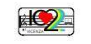 ISTITUTO COMPRENSIVO VICENZA N.2Via C. Piovene, 31 – 36100 V I C E N Z ATel. 0444/1813211- Fax 0444/1813220 sito www.icvicenza2.edu.ite-mail viic872001@istruzione.it posta certificata viic872001@pec.istruzione.itCodice fiscale 80015210240 – Codice scuola VIIC872001RELAZIONE FINALE COMMISSIONE ANNO SCOLASTICO 2022/2023 1. 	COMPITI PREVISTI/CONSEGUITI IN RELAZIONE ALL’INCARICO2. 	SINTESI DELLE ATTIVITÀ SVOLTE:3.     METODI E STRUMENTI UTILIZZATI PER IL CONSEGUIMENTO DEI COMPITI4.     PERIODO ED ORE DEDICATE ALLO SVOLGIMENTO DELL’ATTIVITÀ5.   ATTIVITÀ FORMATIVE INERENTI L’ATTIVITÀ SVOLTA (Partecipazione a corsi o seminari specifici di formazione, Autoaggiornamento, ecc.)6. 	MONITORAGGIO, VERIFICA PERIODICA E FINALE, EVENTUALE ADEGUAMENTO DEL PROGRAMMA DI LAVORO (scostamento rispetto a quanto prefissato e motivi a supporto)7. 	PUNTI DI FORZA, PUNTI DI CRITICITÀ RISCONTRATI E PROPOSTE PER IL PROSSIMO ANNO SCOLASTICOVicenza,  giugno 2023                                                                                                                                                                                                                                                      firma Come da nomina del …., Prot. ……, la Commissione è stata incaricata a svolgere i seguenti compiti:1.1 1.2 1.3 1.4 1.5 1.6 1.7       1.8 La Commissione ha svolto quanto richiesto, con la piena collaborazione e disponibilità dei colleghi, sia in orizzontale, sia in verticale.In merito al punto 2.1.  …..2.2  ….2.3 …….3.1 ……..3.2  ………….4.1    Come da Verbali:-        ….-        …..-        …..